[Insert Country of Travel & Travel Dates][Insert Program Leader(s) Name(s)]Study Abroad & Global Experiences 2021 Program Proposal Packet for Short-term Study Abroad 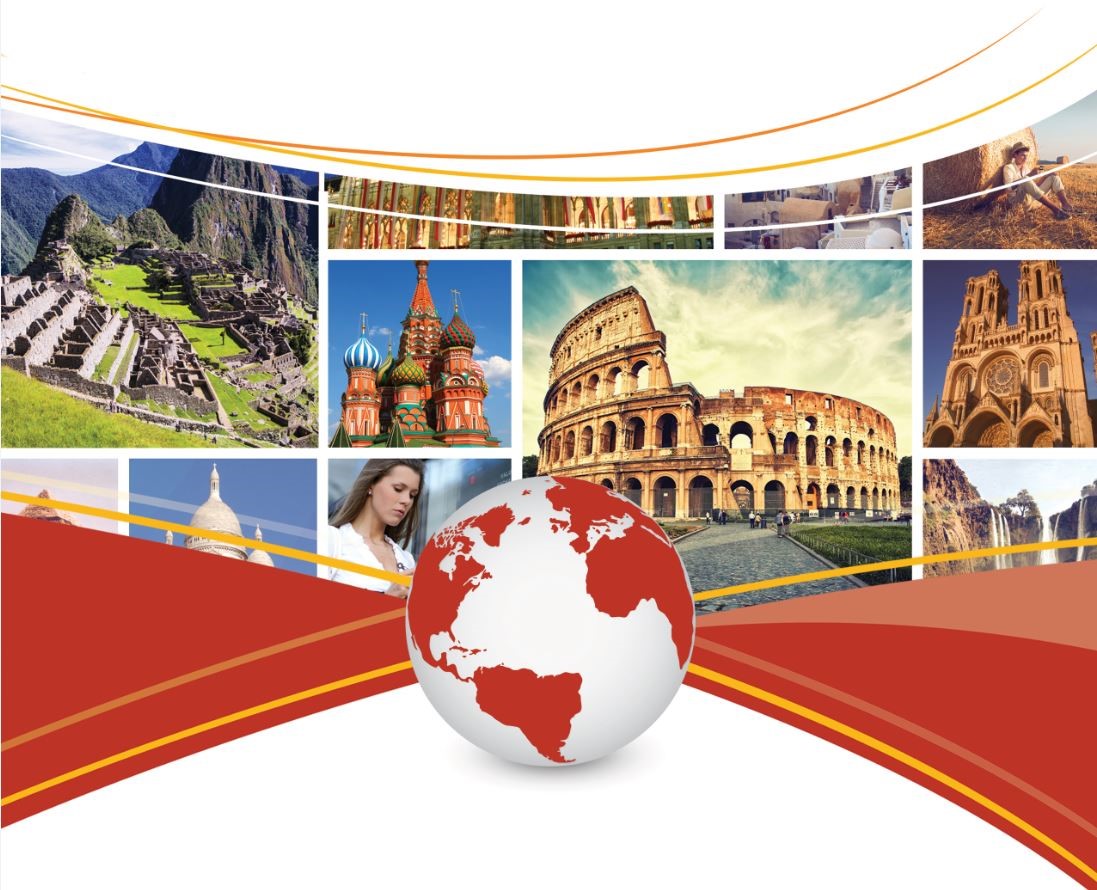 Part 1: Program Leader Details 						Part 2: Program Provider & Course Selection Part 3: International Service Learning  International Service Learning (ISL) combines all the benefits of Service Learning with international travel. Faculty interested in offering an ISL program can choose to either integrate a service project into their existing course (e.g. 5-hour project integrated into HUM 2232) or teach an independent Service Learning course (SLS2940). Program leaders should be actively involved in developing authentic service projects that address a growing need in the community where they are serving. As you develop your ISL program, consider how you can apply a framework of solidarity. The concept of solidarity is outlined by Baker-Boosrama et al (2007) and it centers around the ideas of reciprocity. To achieve reciprocity means that there is a shared vision and mutuality between the student completing the service, the community partner and the clients it serves.Part 4: Travel Safety 						Instructions: Complete the table below to assess the risks for your program. Each risk includes examples for a program to Cyprus. Please add your own response under the example provided. Instructions: Complete the table below by underlying the boxes that correspond with your answer. (NOTE: Please do not highlight your response as they do not appear on scanned forms). You will need to complete one table for each country you plan to visit. Instructions: Complete the table below by underlying the boxes that correspond with your answer. (NOTE: Please do not highlight your response as they do not appear on scanned forms). You will need to complete one table for each country you plan to visit.Part 5: Program Itinerary Course(s): Course prefix(s) and title(s)Destination(s): CountriesTravel Dates: Include the date of departure and return dateThe program itinerary listed below contains the weekly schedule of meeting sessions, assignments, and activities. Dates and assignments are subject to change.  Major Learning Outcomes1) Add all the outcomes from the official course outlines.2) Add cross-cultural learning outcomes.Part 6: Liability Agreement & Authorizing Signatures Please review the following information carefully and, as the program leader and co-program leader (if applicable), I/we agree to the following responsibilities to lead a study abroad program:Program Set Up: Set up will require you to regularly communicate on a variety of items with SAGE as soon as this proposal is approved. As part of this set-up process, you are required to attend the MANDATORY program leader update meeting and review and approve a variety of materials. This means regular and timely communication with SAGE leading up to your program. Program Leaders will be required to attend periodic check-in meetings with the SAGE office. Academic Content: Create and assess the academic content of the program, including establishing global learning outcomes; create a syllabus, course description, course materials, and a pre- and post-assessments to demonstrate achievement of the stated course learning outcomes; perform classroom/field instruction, and cross-cultural awareness training for students.Program Itinerary: Include all activities that students will participate in during the program, including structured free time, meals, and transportation. Any major changes to the program from the details in this proposal must be approved in advance by the dean and campus president. A SAGE Change Form is required if changes in travel dates, budget, destinations, or change of a program leader. There must be 45 hours of academic engagement for every one credit hour in the program itinerary.Travel and Logistical Arrangements: Communicate with SAGE and work with the program provider to arrange program logistics, including transportation, accommodations, meals, and excursions. SAGE will handle program provider contracts and payments. Marketing and Recruitment: Conduct program-specific marketing efforts and recruit students into the program. Create/proof copy for flyers, rack cards, and website.Screening and Selection of Students: Read and approve student applications. SAGE will review for program and scholarship eligibility and send official acceptance notifications to students.  Consider gender for rooming situations and plan for budget impact. Pre-departure & Re-Entry Meetings: Facilitate a sufficient number of pre-departure meetings for the number of credit hours for the course, attend the SAGE general orientation session along with students, and review the program booklet / course syllabus requirements. Facilitate at least one re-entry meeting and promote the VGD program. Meetings must be scheduled before applications open on August 1st. Course Registration and Payments: Ensure that all program participants have been registered for this course, notify the SAGE office if a students drops, and understand the program payment process. Direct students who wish to use their financial aid for these programs to the Answer Center or academic advisor for information.Scholarships: Ensure that students are aware that they must receive at least a C in the course in order to keep their funding, and if they break the Student Code of Conduct, they may lose their scholarship funding. General Supervision of Students: Supervise and direct students in the academic and cross-cultural goals of the program, both while in the U.S. and while in the host country. You are the primary college representative for the supervision and welfare of the students participating. Supervise and monitor each student’s conformance to the College’s policies, procedures, and rules of conduct including the "no alcohol" policy. Contact the Emergency Response Team immediately if there are any situations while overseas.Safety: Read the Safety and Emergency-Crisis Management Plan for International Travel and ensure that all procedures are followed with regard to student safety and emergency response. Enforce all College policies while abroad and report any incidents to the SAGE Office upon return. If the proposed country appears on the Department of State Warning List at any time prior to departure, approval will be required to run the program. The request must be approved by the dean, campus president, and legal counsel for the College.Close Out: Attend a scheduled close-out meeting with the SAGE team within two weeks of re-entry. Ensure that students complete the online program evaluation and create thank you cards. Send all thank you cards, copies of receipts, and equipment to the SAGE Office. Upload photos to the SAGE Flicker account. Obtain signatures on the per diem forms (the SAGE office will prepare this form).Following Procedures: All program leaders are required to follow the procedures, guidelines, and deadlines dates established by the SAGE Study Abroad Committee and published in the SAGE Program Leader Handbook. In addition, collegiality and professional behavior will be considered by the Study Abroad Committee and will impact the approval of faculty-led study abroad and international internship proposals.Review each of the statements below and initial in the appropriate boxes:Primary Program Leader (signature):						Date: Co Program Leader (signature):							Date:In order to submit this proposal to the SAGE Study Abroad Committee, you must have your supervisor and Campus President signatures below. NOTE: Use jpeg signatures or scan this page to send the entire proposal and all attachments by email.Program Leader:Supervisor (signature):								Date: Campus President or VP (signature):						Date:Co-Program Leader:Supervisor (signature):								Date: Campus President or VP (signature):						Date:Submission Instructions:Congratulations on completing your Program Proposal Packet. Please review your responses carefully and ensure that you answered each question sufficiently. If you haven’t done so already, complete the Program Proposal Expense Worksheet and follow the instructions below for submitting your packet for review. Print this packet and include the following attachments:Program Proposal Expense Worksheet Official course outline (CIM)Program provider proposal (including quoted price and itinerary)Obtain all signatures. NOTE: All signatures are required and this can take several days to obtain. Submit your completed packet along with all supporting documents to the SAGE Office at mail code 4-34 or lkourtellis@valenciacollege.edu no later than Friday, February 28, 2020 at (11:59pm).Each program should submit one proposal packet. Examples:You and another faculty member will split the payment for teaching international Service Learning.You and another faculty member will teach a LinC pairing Introduction to Humanities with Environmental Biology. Section 1: Primary Program Leader (Primary point of contact and pcard user)Each program should submit one proposal packet. Examples:You and another faculty member will split the payment for teaching international Service Learning.You and another faculty member will teach a LinC pairing Introduction to Humanities with Environmental Biology. Section 1: Primary Program Leader (Primary point of contact and pcard user)Each program should submit one proposal packet. Examples:You and another faculty member will split the payment for teaching international Service Learning.You and another faculty member will teach a LinC pairing Introduction to Humanities with Environmental Biology. Section 1: Primary Program Leader (Primary point of contact and pcard user)Name:Contract Status:What is your anticipated contract type during travel? (NOTE: The program should not interfere with your teaching load and will be assigned as an overload.  Study Abroad is only open to full-time faculty and staff.)Have you completed the entire SAGE Certificate for professional development?YesIf no, please list the courses you still need to complete. Who is the co-program Leader that you plan to travel with? (NOTE: Valencia requires each program to have a minimum of two program leaders, or one program leader and a PLIT)Name of co-leader: Leave this box blank if you don’t have co-leader and will need to be assigned a PLIT. Name of co-leader: Leave this box blank if you don’t have co-leader and will need to be assigned a PLIT. If you answered yes to question above, do you plan to split the payment of this course with a co-program leader?YesNoHow do you intend to provide additional scholarship opportunities for students? (for example, Endowed Chair or Gilman)Describe your experience with international travel and/or study abroad.Section 2: Co-Program Leader (Secondary point of contact and pcard user)Section 2: Co-Program Leader (Secondary point of contact and pcard user)Section 2: Co-Program Leader (Secondary point of contact and pcard user)Name:Contract Status:What is your anticipated contract type during travel? (NOTE: The program should not interfere with your teaching load and will be assigned as an overload.  Study Abroad is only open to full-time faculty and staff.)Have you completed the entire SAGE Certificate for professional development?YesIf no, please list the courses you still need to complete.How do you intend to provide additional scholarship opportunities for students? (for example, Endowed Chair or Gilman)Describe your experience with international travel and/or study abroad.Section 1: Program Details (List the names and contact information for the two program providers that you received itineraries and quotes from below and attach these forms to your packet) Section 1: Program Details (List the names and contact information for the two program providers that you received itineraries and quotes from below and attach these forms to your packet) Section 1: Program Details (List the names and contact information for the two program providers that you received itineraries and quotes from below and attach these forms to your packet) Program Provider #1:Name of provider -Contact person -Phone number - Email -Program Provider #1:Name of provider -Contact person -Phone number - Email -Program Provider #1:Name of provider -Contact person -Phone number - Email -Program Provider #2:Name of provider -Contact person -Phone number - Email -Program Provider #2:Name of provider -Contact person -Phone number - Email -Program Provider #2:Name of provider -Contact person -Phone number - Email -Country 1:Country 2 (optional): NOTE: Each program can visit a maximum of two countries. Cities (list all that apply):Are you planning to run this program in partnership with any other college or university?Yes, name of college or university -NoAccommodations:Type of accommodation(s) for each city (ex. hotel, hostel, homestay): Accommodations:Type of accommodation(s) for each city (ex. hotel, hostel, homestay): Accommodations:Type of accommodation(s) for each city (ex. hotel, hostel, homestay): Section 2: Course Overview Section 2: Course Overview Section 2: Course Overview Course Title and Prefix:Course Description (See College Catalog):Course Prerequisites (List all that apply):Course & Global Learning Outcomes (Course learning outcomes should reflect the outcomes provided in the Course Information Management System. Global learning outcomes should have been developed in the Designing a Study Abroad Experience professional development course):LO1:LO2:LO3:LO4:LO5: LO1:LO2:LO3:LO4:LO5: How many pre-departure meetings do you plan to schedule? (NOTE: Pre-departure meeting dates must be scheduled before open enrollment begins)Total # Hours:How many re-entry meetings do you plan to schedule? (NOTE: Re-entry meeting dates must be scheduled before open enrollment begins)Total #Hours:Each course is provided a Canvas space. What timeframe do you need the Canvas space open to accommodate for pre-and post-activities?Program Overview (Important tips to consider: Use verbiage that gets student’s attention and highlights the benefits of your program):Section 1: Overview of Service Learning Project Section 1: Overview of Service Learning Project Section 1: Overview of Service Learning Project Service Learning professional development completion status(Check all courses that apply): Introduction to Service Learning (LCTS7220)Service Learning Across the Curriculum (LCTS3213)Introduction to Service Learning (LCTS7220)Service Learning Across the Curriculum (LCTS3213)Describe your previous experiences with teaching Service Learning enhanced courses (NOTE: ISL program leaders are required to teach Service Learning courses locally before leading a program abroad):Total number of service hours that will be completed abroad?What is the name of the community partner(s) where your students will complete their service project(s)?Have you contacted the community partner(s) to discuss the service projects?YesNo, please explain why -What theme(s) will your service project(s) address (ex. Health Education, Sustainability)?Provide a detailed overview of service project(s) that the students will participate in (NOTE: Overview will be added to program webpage):Section 2: Framework of SolidaritySection 2: Framework of SolidaritySection 2: Framework of SolidarityAchieving SolidarityImmediate Actions     Sustainable Solutions/Sustainable PartnershipsHow can you ensure there is explicit attention to ethics through program design and pedagogy? (NOTE: Use the columns to the right to answer the question)(Ex: Active reading that incorporates cultural challenges)(Ex. Develop a curriculum that has shared ownership and that other program leaders can adopt in the long term)How do you plan to incorporate student & partner feedback? (NOTE: Use the columns to the right to answer the question)(Ex. Send the community partner a follow-up survey to gather their feedback)(Ex. Use results from survey to modify the ISL project from year to year)How can you cultivate long-term relationships through a short-term ISL experience? (NOTE: Use the columns to the right to answer the question)(Ex. Research the issues/challenges that the community partner address)(Ex. Share your experiences with the Valencia community in an effort to identify new program leaders to keep the ISL experience active from year to year)Section 1:  Section 1:  Section 1:  Will there be an on-site tour operator with you throughout the program?  YesNoIt is required that all program leaders have access to email and telephone service. Respond to the following in as much detail as possible: Do you plan to have an international calling plan with your current provider during time of travel? (NOTE: Added expenses for these services must be incorporated in your Program Proposal Expense Worksheet)If you answered no to the bullet point above than do you plan to take an international calling card? (NOTE: Added expenses for these services must be incorporated in your Program Proposal Expense Worksheet)Do you plan to require your students to download specialized applications that support communication abroad (ex. WhatsApp or Remind)?It is required that all program leaders have access to email and telephone service. Respond to the following in as much detail as possible: Do you plan to have an international calling plan with your current provider during time of travel? (NOTE: Added expenses for these services must be incorporated in your Program Proposal Expense Worksheet)If you answered no to the bullet point above than do you plan to take an international calling card? (NOTE: Added expenses for these services must be incorporated in your Program Proposal Expense Worksheet)Do you plan to require your students to download specialized applications that support communication abroad (ex. WhatsApp or Remind)?It is required that all program leaders have access to email and telephone service. Respond to the following in as much detail as possible: Do you plan to have an international calling plan with your current provider during time of travel? (NOTE: Added expenses for these services must be incorporated in your Program Proposal Expense Worksheet)If you answered no to the bullet point above than do you plan to take an international calling card? (NOTE: Added expenses for these services must be incorporated in your Program Proposal Expense Worksheet)Do you plan to require your students to download specialized applications that support communication abroad (ex. WhatsApp or Remind)?Most program itineraries provide students with structured free time. You will be asked to identify the free time activities in your in-country itinerary in part five of the proposal packet. Program leaders are still liable for students during designated free time activities, so it’s important to set parameters and discuss these with your students during pre-departure meetings. Respond to the following in as much detail as possible:What requirements will you have for students who want to participate in a structured free time activities (ex. Students will travel in groups of three, students will check-in with PL every hour)?What requirements will you have for students regarding curfews?How do you plan to communicate these requirements with your students? Who will be responsible for approving free time activities and monitoring these activities? Most program itineraries provide students with structured free time. You will be asked to identify the free time activities in your in-country itinerary in part five of the proposal packet. Program leaders are still liable for students during designated free time activities, so it’s important to set parameters and discuss these with your students during pre-departure meetings. Respond to the following in as much detail as possible:What requirements will you have for students who want to participate in a structured free time activities (ex. Students will travel in groups of three, students will check-in with PL every hour)?What requirements will you have for students regarding curfews?How do you plan to communicate these requirements with your students? Who will be responsible for approving free time activities and monitoring these activities? Most program itineraries provide students with structured free time. You will be asked to identify the free time activities in your in-country itinerary in part five of the proposal packet. Program leaders are still liable for students during designated free time activities, so it’s important to set parameters and discuss these with your students during pre-departure meetings. Respond to the following in as much detail as possible:What requirements will you have for students who want to participate in a structured free time activities (ex. Students will travel in groups of three, students will check-in with PL every hour)?What requirements will you have for students regarding curfews?How do you plan to communicate these requirements with your students? Who will be responsible for approving free time activities and monitoring these activities? Section 2: Assessing for RisksSection 2: Assessing for RisksSection 2: Assessing for RisksSection 2: Assessing for RisksSection 2: Assessing for RisksSection 2: Assessing for RisksRiskRisk ReviewProbability of Risk OccurringDetailsAction RequiredResponsibilityPolitical/Societal UnrestYes No HighMedLowEx. Country is stable Ex. No action requiredEx. N/ATravel-Related IllnessYes NoHighMedLowEx. Low risk of gastrointestinal illness and parasitic infectionsEx. Inform students of this risk during pre-departure meetings.  Choose food and water from established/reputable places.Ex. Program LeadersEnvironmental Health 
Yes NoHighMedLowEx. Extreme heat in the summer.  Summer temperatures much higher than European average. Heat waves common. Air conditioning not always available.Ex. Inform students of risk in pre-departure meetings.  Remind students to pack/dress accordingly.  Reminders to hydrate while in country.  Ex. Program LeadersInfectious DiseaseYes NoHighMedLowEx. Very low risk of infectious disease.  CDC recommends routine vaccinations only.Ex. No actionEx. N/A
Auto AccidentsYes NoHighMedLowEx. Higher than average risk of auto accidents as compared to European average.Ex. Book reputable transportation through program provider.  Book accommodations in easy walking distance from main sites. Ex. Program Leaders, Program ProviderRecreational DangerYesNoHighMedLowEx. Students will be hiking through the Akamas region, which is known to have steep terrain and falling rocks.  Students will also be swimming in the Koukla region, which is known for swift tides.  Ex. Inform students of risk during pre-departure meetings as well as in country.  Use best judgement and reschedule any activities during inclement weather.  Put parameters on activities and mandate students stay with Program Leaders and each other.Ex. Program LeadersNatural DisastersYes NoHighMedLowEx. Earthquakes can occur in the region; however, they tend to be weak.Ex. Inform students of risk during pre-departure meetings.Ex. Program LeadersAssaults and ThreatsYes NoHighMedLowEx. Very low risk of assaults and threats.  Ex. Inform students to be safe; however, risk is low.  Ex. Program LeadersCrimeYes NoHighMedLowEx. Crime data reflects a very safe environment with low crime; however, petty crime more of a risk in the capitol city.Ex. Inform students of risk in pre-departure meeting and remind in country.  Establish rules (buddy system, money belts) to stay safe.Ex. Program LeadersUnreliable CommunicationYesNoHighMedLowEx. Group should have reliable methods of communication for the majority of the trip.  However, during the Akamas excursion, Wi-Fi will not be available; in addition, cell service can be spotty.Ex. Discuss with Program Provider if they have another means of calling for help if needed.  Make SAGE aware of when we will be on the Akamas portion of our trip and contact SAGE immediately upon return.Ex. Program Leaders, Program Providers, SAGE OfficeUnreliable Medical AccessYesNoHighMedLowEx. Reliable access to hospitals and pharmacies; although note: very few 24-hour pharmacies in country.  In country emergency service number is 112.  Ex. No actionEx. N/ARatingDOS Travel AdvisoriesIndependent/GroupNumber    of CitiesDaily Commute Modes (Check all that apply)PL’s Exp. in Country of TravelPL’s Language ProficiencyAccommodation Type (Check all that apply)Environment (Check all that apply)Nearest Embassy from AccommodationsNearest Medical Facility from AccommodationsExtreme (4)Red: Do Not TravelNA4 or moreSmall aircraft (i.e. propeller plane)Never beenNone or readRemote/FieldRemote/Field60+ miles60+ milesHigh (3)Orange: Reconsider Travel NA3Uber, Lyft, taxi1 visitRead & writeHomestayMetropolitan city30-59 miles30-59 milesMedium (2)Yellow: Increased CautionGroup: Not all Valencia2Public transportation (i.e. trains, buses)2 visitsConversationalHostelsVillage/Town10-29 miles10-29 milesLow (1)Blue: Normal PrecautionsGroup: All Valencia1None – minimal with residence facility3 or more visitsFluentHotel & college dormitoryUniversity5-9 miles5-9 miles3b. How will you prioritize and develop effective strategies to mitigate the risks identified for your program?Program leader notes for evaluator (what additional information should we be made aware of as it relates to your risk matrix)?: RatingDOS Travel AdvisoriesIndependent/GroupNumber    of CitiesDaily Commute Modes (Check all that apply)PL’s Exp. in Country of TravelPL’s Language ProficiencyAccommodation Type (Check all that apply)Environment (Check all that apply)Nearest Embassy from AccommodationsNearest Medical Facility from AccommodationsExtreme (4)Red: Do Not TravelNA4 or moreSmall aircraft (i.e. propeller plane)Never beenNone or readRemote/FieldRemote/Field60+ miles60+ milesHigh (3)Orange: Reconsider Travel NA3Uber, Lyft, taxi1 visitRead & writeHomestayMetropolitan city30-59 miles30-59 milesMedium (2)Yellow: Increased CautionGroup: Not all Valencia2Public transportation (i.e. trains, buses)2 visitsConversationalHostelsVillage/Town10-29 miles10-29 milesLow (1)Blue: Normal PrecautionsGroup: All Valencia1None – minimal with residence facility3 or more visitsFluentHotel & college dormitoryUniversity5-9 miles5-9 miles3b. How will you prioritize and develop effective strategies to mitigate the risks identified for your program?Program leader notes for evaluator (what additional information should we be made aware of as it relates to your risk matrix)?: Instructions complete for Program Leader Proposals: Please the highlighted portions below, and add all anticipated meetings, assignments, in-country activities, and engagement hours. Examples have been provided in each table to help get you started.Important: There must be 45 hours of academic engagement for every one credit hour. Of these hours, 15 must be direct faculty instruction and the remaining 30 hours are comprised of out-of-class work (i.e. mandatory readings). List the assignments/activities taking place for all direct faculty instruction and out-of-class work.Do not include activities such as flying on the plane, meals, and transporting to and from locations.Pre-Departure Meetings and AssignmentsPre-Departure Meetings and AssignmentsPre-Departure Meetings and AssignmentsPre-Departure Meetings and AssignmentsMeetingSession TopicsConnection to Course Learning OutcomesAssignments Due for this SessionConnection to Course Learning OutcomesAcademic Engagement Time and Learning Outcomes (LO)SAGE OrientationReview of SAGE policies, payments/deadlines, safety/health     Complete any SAGE led activitiesContribute to the discussionMeet Program Leaders and fellow studentsNAMeeting #1Date: 3/27/20Location: EACTime: 10am-1pmOpening:Introductions and Ice BreakerCourse overviewCourse requirements and completionBreakStudying Abroad in CyprusIn-country program overviewItineraryReview of online componentRead syllabus and review calendarNavigate CanvasBegin online introduction assignmentWatch video Cyprus: Land of Aphrodite3LO1, LO3Online Module ADateLocationTimeUnit 1: Prehistoric CyprusHuman settlementFlora and faunaKhirokitia cultureUnit 2: Bronze Age CyprusCypriot syllabic scriptHittite EmpirePotteryCity KingdomsRead Units 1 & 2 Highlight and define key termsWatch the video KhirokitiaComplete discussion board postsReply to at least 2 studentsTake quiz #1 covering Units 1 & 2Begin researching topics for final project6LO3INFODateLocationTimeSession TopicDetailsDetailsAssignmentAssignmentAssignmentEnter down to add more rows.In-Country Program ItineraryItems marked ** are NOT included with the program feeIn-Country Program ItineraryItems marked ** are NOT included with the program feeIn-Country Program ItineraryItems marked ** are NOT included with the program feeIn-Country Program ItineraryItems marked ** are NOT included with the program feeIn-Country Program ItineraryItems marked ** are NOT included with the program feeIn-Country Program ItineraryItems marked ** are NOT included with the program feeIn-Country Program ItineraryItems marked ** are NOT included with the program feeIn-Country Program ItineraryItems marked ** are NOT included with the program feeDateCity, CountryMorning ActivitiesConnection to Course Learning OutcomesAfternoon ActivitiesConnection to Course Learning OutcomesEvening ActivitiesConnection to Course Learning OutcomesStructured Free Time ActivitiesConnection to Course Learning OutcomesStructured Free Time HoursAcademic Engagement Hours and Learning Outcomes (LO)Monday06/11/18Orlando, FL- Airport Check-in- Group pre-travel check-in meeting- Depart for Cyprus via London- Overseas travel- Dinner on flightNATuesday06/12/18London, EnglandPaphos, Cyprus- Breakfast on flight- Arrive London Gatwick- Layover- Overseas travel- Lunch on flight- Arrive in Cyprus- Group welcome dinner- In-country safety meeting- In-depth discussion of itinerary		NAWednesday06/13/18Paphos, Cyprus- Breakfast at hotel- Day briefing- Guided tour of the Mosaics and Harbor- Group Lunch- Guided tour of the Tombs of the Kings- Reflection #1 and Group Discussion- Free remainder of evening (structured free time begins)  **- Dinner **- Suggested Activity #1: Shopping at the Harbor Tourist District- Suggested Activity #2: Shopping at the Paphos Open Air Market (Free; closes at dusk)- Suggested Activity #3: Paphos Archeological Museum (4 Euro entrance fee; closes at 7:30pm)- Suggested Activity #4: Walking Tour of the Basilica of St Paul and Turkish Baths (Free)48LO1, LO3, LO4DayDateLocation- Details- Details- Details- DetailsHoursHoursEnter down to add more rows.Re-Entry MeetingsConsider how students will complete post-service hereRe-Entry MeetingsConsider how students will complete post-service hereRe-Entry MeetingsConsider how students will complete post-service hereRe-Entry MeetingsConsider how students will complete post-service hereMeetingSession TopicsConnection to Course Learning OutcomesAssignments Due for this SessionConnection to Course Learning OutcomesAcademic Engagement Time and Learning Outcomes (LO)Re-Entry #1Date: 06/25/18Location: EACTime: 10am-1pmTrip Review Group DiscussionGroups working on final projectsDiscussion of final paperPrepare thank you cards for donorsComplete online course evaluationPictures uploaded to Facebook GroupJournal due3LO2, LO4Re-Entry #2Date: 07/05/18Location: EACTime: 10am-1pmDiscussion of Ambassador Program and VGDGroup PresentationsFinal paper dueFinal discussionPresentationsFinal paperFinal journal3LO4INFODateLocationTimeDetailsDetailsAssignmentAssignmentAssignmentEnter down to add more rows.I have read this agreement in full and accept the terms and conditions of leading a study abroad program.Primary PL:Co-PL:I understand that I will be required to attend all mandatory meetings (i.e. Program leader update mtg., SAGE check-in mtgs., SAGE orientation, p-card trainings, exc.) Primary PL:Co-PL:I have read the Safety and Emergency/Crisis Management Plan for Study Abroad.Primary PL:Co-PL:I understand that consuming alcohol is not permitted on this program for students or faculty.Primary PL:Co-PL:I understand that my supervisor will be notified and that there may be sanctions for not following SAGE policies and procedures for leading a study abroad program.Primary PL:Co-PL: